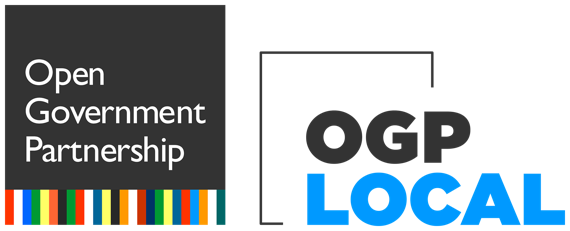 OGP Local Action Plan TemplateOff-line fillable form for the Open Government Strategic Vision This section of the action plan lays out the strategic vision that will guide the actions of the jurisdiction throughout the action plan period. It should be based on policy principles, seek to achieve long-term outcomes and identify medium-term outputs. Below is a fillable template with the fields of information to be completed that you can use to draft this section of the action plan. Please make sure you note the character limit for each textbox.  Please note that the final action plan must be submitted online through a platform provided by OGP Local.-----------------------------------------------------------------------------------------------Duration End of term of the current administration (month/year)  End of the action plan period (month/year) (Two months before the end of the government term) Foreword(s) The foreword can be written jointly or separately by government and civil society representatives or a multi-stakeholder forum. This should include the ambition for this plan and how they plan to work together in implementation and monitoring. Maximum 2000 charactersUpload the introduction letter by the head of the jurisdiction, if available. This option is available in the online form.Open Government Challenges, Opportunities and Strategic VisionThis subsection details the Open Government Strategic Vision in your local area that should guide the commitments for the action plan period:What is the long-term vision for open government in your context and jurisdiction? Maximum 1000 charactersWhat are the achievements in open government to date (for example, recent open government reforms)? Maximum 1500 charactersWhat are the current challenges/areas for improvement in open government that the jurisdiction wishes to tackle? Maximum 1000 charactersWhat are the medium-term open government goals that the government wants to achieve? Maximum 1000 charactersHow does this action plan contribute to achieve the Open Government Strategic Vision? Maximum 1000 charactersHow does the open government strategic vision contribute to the accomplishment of the current administration's overall policy goals?Maximum 1000 charactersEngagement and Coordination in the Open Government Strategic Vision and OGP Action PlanPlease list the lead institutions responsible for the implementation of this OGP action plan? Maximum 1000 charactersWhat kind of institutional arrangements are in place to coordinate between government agencies and departments to implement the OGP action plan?Maximum 1000 charactersWhat kind of spaces have you used or created to enable the collaboration between government and civil society in the co-creation and implementation of this action plan? Mention both offline and online spaces. Maximum 1000 charactersWhat measures did you take to ensure diversity of representation (including vulnerable or marginalized populations) in these spaces? Maximum 1000 charactersWho participated in these spaces? Mention the type of different groups that participated in the co-creation process.Maximum 1000 charactersHow many groups participated in these spaces? How many meetings were held in the co-creation process?Write a number between 0-50.How will government and non-governmental stakeholders continue to collaborate through the implementation of the action plan? Maximum 1000 charactersMonitoring of the OGP Action PlanPlease describe what is the Independent Monitoring Body you have identified for this plan? Maximum 1000 charactersProvide the contact details for the independent monitoring body.What types of activities will you have in place to discuss progress on commitments with stakeholders? Maximum 1000 charactersHow will you regularly check in on progress with implementing agencies?Maximum 1000 charactersHow will you share the results of your monitoring efforts with the public? Maximum 1000 charactersEndorsement from Non-Governmental StakeholdersList the non-governmental stakeholders who participated in the co-creation process and endorse this action plan. Upload the full Open Government Strategy, if available, or other relevant documents.This option is available in the online form.If you held an online co-creation/consultation, please include the link of the website here:Maximum 1000 charactersNovemberNovemberKhoni is a small municipality in the western part of Georgia, far from the capital, with limited resources and lowest municipal budget across the region. However, with diverse community and a high priority to enlarge its resources, we are highly committed to fostering reforms aspiring open and transparent governance locally. We strongly believe that our commitment to promote transparency, fight corruption, empower citizens, and support civic participation is a key to successfully achieving greater prosperity, well-being, and dignified life of our constituents.In recent years, we have intensified our efforts to implement initiatives aimed at strengthening transparency, public participation, quality service delivery, and access to information. As a result of these continues efforts, Khoni has become renowned nationwide for its dedication and aspiration towards the open governance principles. Thousands of citizens have already benefited from new initiatives that resulted in easier access and higher quality of services, better citizen participation, and access to information.Notwithstanding the major steps taken to ensure co-creation with local civil society in the Municipality, we believe that as part of OGP Local we will continue our effort to foster a great collaboration between the government and civil society. In line with OGP aspiration, we would like to further pursue and accomplish open governance goals, and we are motivated to introduce new and ambitious, innovative, and lasting open government initiatives in active collaboration with civil society by initiating the action plan within the framework of the OGP Local in 2021.We believe, that being a part of the OGP Local Program will strengthen our capacity to help build a global community of practices, where we can share our experience, and at the same time learn from our peers and other development partners to bring us closer to our aim towards establishing Khoni as a model in open government-oriented self-governance. Fully believing, that OGP Local provides unique opportunity to further stimulate and encourage transformative changes in the open governance agenda in Khoni municipality, we are motivated to take new ambitious commitments and expand the Open Government horizon at the local level. In particular, we are committed to: To increase access to the municipal services, encourage higher quality service delivery, and improve citizen participation in local policymaking.Create new opportunities for People with disabilities in terms of accessibility to municipal services as well as engagement in social and political life.  To aspire and scale up open government values and initiatives across Georgia and become an open government regional hub, especially for smaller and less-resourced municipalities. In doing so, to provide a unique and potentially transformative platform for smaller municipalities to develop and foster a robust open government culture of their own.At the outset, Khoni has a solid experience of Open Government initiatives at local level. In close cooperation with non-governmental stakeholders, we have identified priority policy areas for our municipality and intensified our efforts to ensure transparency, public participation, quality service delivery, and access to information:Developed Transparency and Integrity Building Strategy Within the current OGP National Action Plan, we adopted the first Transparency and Integrity Building Strategy and Action Plan together with indicators and Monitoring Framework addressing ethics and integrity mechanisms, HR management, and civic engagement that were identified in response to the findings of the situation analysis.Improved Public Service Delivery In 2019, we allocated additional internal resources from the City Hall budget and launched the first Citizen Center offering a new single-window service delivery to our citizens. Furthermore, in collaboration with local CSOs, we have introduced a new hot-line service that resulted in easier access and higher quality service delivery, being especially important during the COVID-19 Pandemic.Established civic participation platformsWe have established a functional platform for civic participation such as Council of Civil Advisors, Gender Equality Council, and General Assemblies of Settlements. As a result of Khoni’s commitment to inclusive governance, initiatives generated from the Councils and Assemblies are reflected in the annual action plans and reported back to citizens.Implemented efficient and transparent social programmes We have committed to implement efficient and transparent social programmes and initiatives. In cooperation with the international NGO “People in Need,” a survey was conducted to study the needs of the citizens and ensure citizen participation in the design of healthcare and social care policies.Developed the Social Engagement Strategy Based on the survey results, we developed a Social Engagement Strategy with the active involvement of the Council of Civil Advisors. During the formulation of the Strategy, we have introduced new approaches to service delivery and improved access to services for the marginalized communities – PWDs, IDPs, women, and elderly. Participated in global networking and institutional development programsKhoni proactively participates in global networking and institutional development programs, building capacity and exposing staff to best-practices around open self-governance. Our successful participation in the SiDA funded “Local Governance with a Rights-Based Approach” program is a recent example of the municipality’s commitment to such development.Despite Georgia’s progress to stand out as a country where local self-governments provide high quality public services, access to municipal services in rural areas still remains a challenge, which is also true in case of Khoni. These challenges became especially observable during the COVID-19 pandemic outbreak and stand out as important factors for further improvement and facilitation of provision of services to everyone, even in the most remote rural areas and to the marginalized communities.  Another challenge that relates to not only service accessibility, but an overall inclusion of People with disabilities (PWDs) in social, economic, and political life of the municipality originates from the lack of infrastructure adapted to the PWDs needs. This eliminates the opportunity to aspire “service accessibility for all” including PWDs, as well as our strive for all-inclusive policymaking at the local level.       Although Georgia has considerable open government achievements on the national level, the low overall awareness on open governance values, principles, and practices remains a challenge on a local level. This contributes to a lower overall transparency and citizen participation and engagement in local policymaking, especially in those small municipalities located remotely from the capital and with limited resources. Thus, we acknowledge the importance of raising the awareness and promoting the open governance values and practices across the region, within municipalities and among local communities.  Khoni municipality is committed to achieving the following medium-term goals:To enhance inclusive, citizen-centered, and transparent public service delivery and improved access to services for the marginalized communities and citizens from the rural areas.To ensure mainstreaming the needs of People with Disabilities (PWDs) in urban development policies/projects/decisionsTo increase awareness and promote OGP values, principles and practices across the region through institutionalizing dedicated platform and/or mechanisms. The medium-term goals are aligned with the long-term strategic vision of Khoni municipality and address the challenges identified in the previous section.Khoni Municipality is committed to implementing the following commitments for the OGP Local Action Plan 2021. Improve access to and delivery of municipal services, especially for the most marginalized communities Introduce single-window service delivery units in pre-identified (remote) locations in the municipality to ensure easier access and quality service delivery to the most marginalized communities. To ensure mainstreaming of the needs of Persons with Disabilities (PWDs) in urban development policies/projects/decisions through institutionalized practice of engagement of Municipal Council on Persons with DisabilitiesInstitutionalise practice of Municipal Council on PWDs’ engagement in urban planning and infrastructural project design stage through the relevant municipal legislative act, as well as kick-start the central park rehabilitation and adaptation process. To conduct an Open Goverment Regional Forum to promote OGP Values and share experience among similar municipalities Organize the Open Government Regional Forum to kick-start the regional networking, advocacy of OGP values, increase visibly and civic engagement, and identify collaboration opportunities for open and accountable local governance in the Imereti region. Also, Khoni plans to establish a Regional Open Governance Hub to lead and scale up open government initiatives across region and nationwide.Pursuing its ambitions Open Government goals, the OGP Local Action Plan 2021 will further stimulate Khoni’s agenda to promote OGP values and principles not only within the Municipality, but across the region, thus, fostering inclusive and citizen-oriented local governance nationwide. This vision reflects Khoni administration’s aspirations to enhance accessibility to and delivery of quality services to its citizens, especially to marginalized communities, while at the same time promoting open government principles and practices in the region.      Office, Agency, Department or MinistryKhoni Municipality City HallAdd lines above as necessaryKhoni City Hall will be committed to lead the implementation of the 2021 OGP Local Action Plan. Further, by the decree of the Mayor of Municipality, the Working Group has been created to develop and implement OGP Local Action Plan 2021. The Working group consists of representatives of Khoni Municipality and its subordinate legal entities, City Council, civil society organizations, international development organizations. The Working Group will act as a coordination mechanism to develop and monitor the implementation of the short-term and long-term goals identified by the strategy. The rules of procedures including frequency of meetings, membership, etc. will be determined by the relevant Mayer’s decree.At the initial stage Khoni Municipality conducted the public meeting with the key stakeholders including civil society organization, IDPs Initiative Group, PWDs Organization – “Phoenix”, Regional Initiative Center - “Bright Future”,  Council of Civil Advisors, Gender Equality Council, and development partners to discuss its aspiration in terms of OGP Local and kindly ask for input, suggestions, and initiatives in writing, within a week period. As a next step, the provided input was analyzed, the first drafts of strategy and action plan was developed and circulated among the stakeholders. The second meeting served as an effective forum to discuss the draft documents and revise in line with the comments and suggestions outlined during the meeting. The final draft versions of both documents were published on an official municipal webpage for public comments and additional input.  Although, Khoni municipality took the major steps to ensure co-creation together with non-governmental stakeholders in the municipality, the dedicated Working Group will serve as an additional mechanism to further safeguard cooperative spirit between government and CSOs at the local level. It will also help to ensure that marginalized groups take an active part in designing policies considering the special needs of those groups. Thus, it will strengthen the role of local CSOs and citizens to play an important role in the decision-making process. Fully aware that the participation of non-governmental stakeholders in policy creation is essential for inclusive, citizen-oriented local governance and public service delivery, we are committed to facilitate the engagement of diversity representation, including vulnerable and marginalized groups. As a result, we foster active engagement of the functional platforms for civic participation, such as the Council of Civil Advisors, Gender Equality Council, and People with Disabilities, to advocate the rights of the marginalized and disadvantaged groups of Municipality who are underrepresented at the local government level. By doing this, we ensure that marginalized groups take an active part in designing policies reflecting the special needs of those groups. The co-creation process of OGP Local 2021 has opened with organizing public consultation in May 2021. Khoni Municipality City Hall led and initiated the online consultation process. All the key stakeholders, such as representatives of local government, local non-governmental organizations, Citizens Advisory Boards, and international development organizations were invited to participate in the consultation process and provide input on how to plan for the OGP Local 2021 action plan development process. In addition, public consultation allowed participants to provide their views and feedback on proposals related to good governance initiatives to be considered as part of OGP Local 2021. In avarage, 14 participants attended each online consultation meeting (3 meetings in total). After the meetings, it was decided to establish the Working Group as a major mechanism that would be in charge of the co-creation of the Strategy and Action plan with local governance and civil society. Overall, all the key non-governmental organizations, civil advisory bodies, and international development organizations participated in the design stage of the OGP Local 2021.54The Working Group served as the main mechanism of the co-creation process of the Strategic Vision and Action Plan of OGP Local 2021. The Working Group will also be responsible for ensuring that government and non-government stakeholders continue to collaborate through the implementation of the action plan. Monthly meetings will be held to provide updates about the implementation process and inform the Working Group members. The detailed meeting notes will be taken, and the transcripts will be published online publicly through the official website and social media.Khoni Municipality will actively work with the development partners to conduct independent, neutral monitoring of OGP Khoni Action Plan 2021. The National IRM would be considered as the most suitable candidate to conduct the neutral and valid monitoring of the implementation process of the Action Plan. The Working Group will ensure that the monitoring results are reflected in the implementation process of the Action Plan. The monitoring results will be shared with the major stakeholders, international organizations and interested parties publicly. Name of contact at the monitoring bodyTitleEmailAdd lines above as necessaryAdd lines above as necessaryAdd lines above as necessaryTo discuss the progress on commitments with stakeholders khoni municipality will commit to the following activities: hold regular meetings with key stakeholders, including implementing units, local civil society organizations and OGP Georgia’s Secretariat as an independent monitoring bodyhold regular meetings with the representatives of well-established civic participation platforms of such as the Council for Gender Equality, Council of PWDs, General Assemblies of Settlements, and Council of Civil Advisors   hold meetings (depending on COVID-19 situation) with the wider public to discuss the progress and deliver information about major achievements  Carry out outreach campaign through various social media platforms   Khoni municipality will be responsible for regularly checking on the progress with the implementing units from the City Hall through its Working Group. The Working Group meetings will be organized regularly, at least once a month to discuss implementation updates, provide feedback on ongoing challenges (if any) as well as input and support as necessary. Additionally, independent Consultant identified as an independent Monitoring Body, will participate in Working Group meetings, and maintains continues monitoring process. Various mechanisms shall be engaged: Firstly, independent Consultant will present midterm monitoring results to the members of the Working Group. Secondly, Khoni Municiplaity City Hall will present information on implementation updates and major monitoring results to the City Council. Thirdly, the monitoring results and data will be made available publicly through City Hall official webpage as well as through various social media channels. Eventually, the public discussion event will be organized to disseminate the final monitoring results to the wider audience. NameTitleAffiliated entity (if any)Bachana BasilaiaDirectorIDPs Initiative GroupAdd lines above as necessaryAdd lines above as necessaryAdd lines above as necessaryKhoni Municipality held consultations with representatives of Khoni City Hall, City Council, local key stakeholders, representatives of Councils, international development organizations to develop the OGP Local Strategic Vision and Action Plan 2021. The detailed information is available here: Social Media News: Available, here. Draft Strategy and Actions available for the public comments, available here 